4  latki - język angielski  -    18. 06. 2020r.Dzień dobry! Dzieci witają się z małpką Cheeky i śpiewają piosenkę:         https://www.youtube.com/watch?v=2-NWFCsh_RI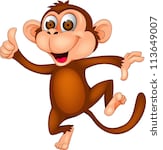 Dziś powtórzymy sobie wszystkie słowa zawiązane z historyjką  „Goldilocks”. Dzieci przypomną sobie również kolory i liczebniki 1-5  oraz  wybrane piosenki  z tego działu. Na początek szybkie utrwalenie słownictwa dotyczącego omawianej bajki https://www.youtube.com/watch?v=D8Y1l43W6vc  GOLDILOCK- złotowłosa                 HOUSE - dom               BEARS - miś                                                         CHAIR- krzesło                 BOWL- miska                           BED- łóżko 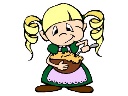 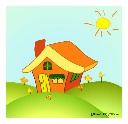 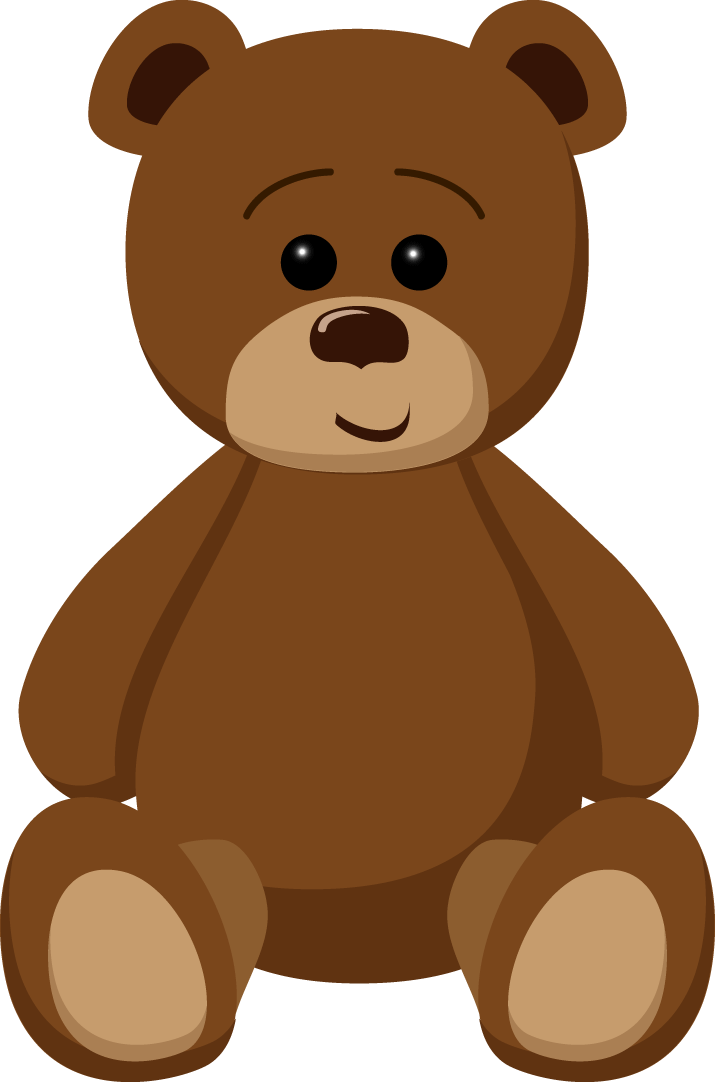 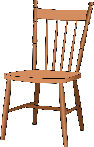 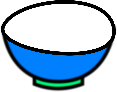 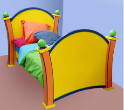 A teraz troszkę ruchu przy rymowance „Cheeky’s jungle gym” (nagranie 2.17, do pobrania z linku poniżej) https://drive.google.com/file/d/1R5fVNRq0_x7jZlSSoevwPxot4rwpZBtf/view?usp=sharingCheeky’s jungle gymStand up. 1, 2, 3. ((dzieci kucają, a jak usłyszą to zdanie to wstają i liczą do 3) Turn around. 1, 2, 3. (obracają się i liczą do 3)Clap your hands. 1, 2, 3. (klaszczą i  liczą do 3)Sleep on the bed. (udają że śpią w łóżeczku i liczą do 3)Sit on a chair. (udają że siadają na krześle i liczą do 3)Eat from a bowl. (udają że jedzą z miseczki i liczą do 3)Hug Baby bear. (udają że przytulają misia)Make a circle. (robią  kółeczko)Sit down. 1, 2, 3. (siadają  i odliczają do 3) Sleep. 1, 2,3 (udają że śpią)A teraz czas na piosenkę „Five brown bears”, w której dzieci utrwalą sobie liczebniki 1-5 (nagranie 2.23 w linku poniżej, trzeba wcisnąć „pobierz”)https://drive.google.com/file/d/14CW3jSvV_nuogtCpyztTtiH-soDFLpUH/view?usp=sharingFive brown bearsFive brown bears (pokaż pięć palców)Sleeping in the bed. (udawaj, że zasypiasz)One wakes up. (udawaj, że się budzisz)Good morning!Four brown bears (pokaż cztery palce)Sleeping in the bed. (udawaj, że zasypiasz)One wakes up. (udawaj, że się budzisz)Good morning!Three brown bears (pokaż trzy palce)Sleeping in the bed. (udawaj, że zasypiasz)One wakes up. (udawaj, że się budzisz)Good morning!Two brown bears (pokaż dwa palce)Sleeping in the bed. (udawaj, że zasypiasz)One wakes up. (udawaj, że się budzisz)Good morning!One brown bear (pokaż jeden palec)Sleeping in the bed. (udawaj, że zasypiasz)He wakes up. (udawaj, że się budzisz)Good morning!Po wysłuchaniu piosenki dzieci mogą z pomocą rodziców wykonać zadanie na karcie pracy - ich zadaniem jest policzyć misie i poprawić cyfry 1-5 po śladzie. Rodzic może poprosić dziecko o odliczenie wszystkich misiów po angielsku (one, two, three, four , five) Na koniec dzieci żegnają się z Cheekym piosenką :https://www.youtube.com/watch?v=vyxrwjQrkPgMiłej zabawy Katarzyna Niwińska